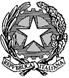 Fascicolo Rg. N. Cron. TRIBUNALE ORDINARIO DI ROMAUFFICIO SUCCESSIONIACCETTAZIONE EREDITÀ CON BENEFICIO DI INVENTARIOOggi                      avanti a me  Funzionario, nei locali dell’intestato Ufficio è comparso:il Sig.____________ nato a _______________ e domiciliato a ________________________, codice fiscale ______________________ (id. a mezzo _____________rilasc. __________il _____________).Compilare per ogni genitoreDetto comparente agisce in proprio e nella  qualità di genitore di: (depennare se non in proprio)__________ nata a _______ il ___________ e domiciliato come sopra, codice fiscale ________________, giusta autorizzazione G. T. di __________ del __________ R.G. n. ________ n. cronol. ________ del ____________;Ripetere per ogni minore;Lo stesso, con il presente atto, mi dichiara di accettare, con beneficio d’inventario, in nome proprio e per conto di chi sopra generalizzato, l’eredità di _________________, nato a _________ il __________ e deceduta a __________ il _____________, con ultimo domicilio in Roma, ________________, codice fiscale ___________________ (riportare CF del de cuius esatto).	  Letto, confermato e sottoscritto  _________________________________in proprio_________________________________nq